Projekt „profesjONalni” współfinansowany ze środków Europejskiego Funduszu Społecznego realizowany przez Stowarzyszenie TRAMPOLINA KARIERY na podstawie umowy nr RPPK.08.01.00-18-0104/16-00 zawartej z Wojewódzkim Urzędem Pracy w Rzeszowie w ramach Regionalnego Programu Operacyjnego Województwa Podkarpackiego na lata 2014-2020, Oś priorytetowa VIII Integracja społecznaDziałanie 8.1 Aktywna integracja osób zagrożonych ubóstwem lub wykluczeniem społecznymFORMULARZ ZGŁOSZENIOWY DO PROJEKTU„profesjONalni”Okres realizacji projektu: 01.03.2017 do 31.08.2018 r.Prosimy o wypełnianie ankiety PISMEM DRUKOWANYM.Wszystkie dokumenty muszą być kompletnie wypełnione niebieskim długopisem oraz czytelnie podpisane.Do formularza niezbędne jest załączenie:zaświadczenia o statusie osoby zagrożonej ubóstwem lub wykluczeniem społecznym z powodu niepełnosprawności 
z PCPR/OPS;kserokopia potwierdzona za zgodność orzeczenia o niepełnosprawności - w przypadku osób niepełnosprawnych lub innego dokumentu poświadczającego stan zdrowia- w przypadku osób z zaburzeniami psychicznymi;zaświadczenia z Powiatowego Urzędu Pracy potwierdzające status osoby bezrobotnej lub poszukującej pracy wraz ze wskazaniem profilu pomocy.FORMULARZ ZGŁOSZENIOWY WRAZ  Z KOMPLETEM DOKUMENTÓW NALEŻY ZŁOŻYĆ W BIURZE PROJEKTU OSOBIŚCIE LUB DROGĄ POCZTOWĄ.ANKIETA REKRUTACYJNA DO PROJEKTU„profesjONalni”DANE PODSTAWOWE:Nazwisko:…………………………………………………………………………………………………………………………………………………….Imiona:…………………………………………………………………………………………………………………………………………………..…… Płeć:	 Kobieta		     MężczyznaPosiadane orzeczenie o niepełnosprawności: I. Powiatowego Zespołu ds. Orzekania o Niepełnosprawności: 	a) lekki stopień niepełnosprawności 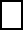     b) umiarkowany stopień niepełnosprawności       c) znaczny stopień niepełnosprawności II. Lekarza orzecznika ZUS/ dawne KIZ (wydane przed 1 stycznia 1998 r.):częściowa niezdolność do pracy/dawna III grupa inwalidzka całkowita niezdolność do pracy/ dawna II grupa inwalidzka całkowita niezdolności do pracy i samodzielnej egzystencji/dawna I grupa inwalidzka III. Orzeczenie KRUS (wydane przed 1 stycznia 1998 r.):orzeczenie o całkowitej niezdolności do pracy w gospodarstwie rolnym orzeczenie o całkowitej niezdolności do pracy w gospodarstwie rolnym i niezdolności do samodzielnej egzystencji IV.  Orzeczenia służb mundurowych (MON, MSWiA):orzeczenie o zaliczeniu do III grupy inwalidztwa w związku ze służbą orzeczenie o zaliczeniu do II grupy inwalidztwa w związku ze służbą  orzeczenie o zaliczeniu do I grupy inwalidztwa w związku ze służbą V. Ważne do:………………………………………………………….Data i miejsce urodzenia:        	  w ………………………………………………………..…PESEL   	   	Telefon kontaktowy : ……………………………………………………………………………………………………………………..………E-mail:…………………………………………………………………………………………………………………………….…………………………..Telefon osoby upoważnionej do kontaktu: …………………………………………………………………………………………………Adres zameldowania:Woj. ………………………………………Powiat …………………………………Poczta ……………………………… -
Miejscowość ………………………………………………Ulica …………………………………………Nr domu ……………………Adres zamieszkania: (wypełnić jeśli jest inny niż adres zameldowania)Woj. ………………………………………Powiat …………………………………Poczta ……………………………… -
Miejscowość ………………………………………………Ulica …………………………………………Nr domu ……………………Opieka nad dziećmi do lat 7 lub osobami zależnymi: 	  tak	 nie
ŹRÓDŁO INFORMACJI O PROJEKCIE:  plakaty			  ulotki					  PUP  		  prasa			  spotkanie informacyjne 			  radio    Urząd Gminy		  przekaz słowny (od znajomych, rodziny)	  strona internetowa        
  inne ………………………
………………………………………………………					………………………………………………………           Miejscowość, data							           Czytelny podpis[1] Osoby z wykształceniem na poziomie podstawowym, byli więźniowie, narkomani, osoby bezdomne lub wykluczone z dostępu do mieszkań, osoby
z obszarów wiejskich.……………………………….											Czytelny podpisPROJEKT:„profesjONalni”OŚWIADCZENIE OSOBY SKŁADAJĄCEJ FORMULARZJa niżej podpisany/a oświadczam, że:Deklaruję udział w projekcie „profesjONalni”.Wyrażam zgodę na prowadzenie wobec mojej osoby dalszego postępowania rekrutacyjnego, mającego 
na celu określić moje predyspozycje do udziału w Projekcie.Zapoznałem/łam się z zasadami udziału w w/w projekcie zawartymi w Regulaminie Uczestnictwa 
i zgodnie z wymogami jestem uprawniony do uczestnictwa w nim. Jednocześnie akceptuję warunki Regulaminu.Zostałem poinformowany/a, że Projekt jest finansowany ze środków Unii Europejskiej z Europejskiego Funduszu Społecznego oraz ze środków budżetu państwa.Nie biorę udziału w innych Projektach finansowanych ze środków Unii Europejskiej o takich samych formach wsparcia.Mam świadomość, że wsparcie w ramach projektu może odbywać się w miejscowości innej od mojego miejsca zamieszkania.Wyrażam zgodę na przetwarzanie moich danych osobowych zbieranych na potrzeby rekrutacji uczestników do projektu pt. „profesjONalni” realizowanego w ramach Regionalnego Programu Operacyjnego Województwa Podkarpackiego na lata 2014-2020 Oś priorytetowa VIII Integracja społeczna, Działanie 8.1 Aktywna integracja osób zagrożonych ubóstwem lub wykluczeniem społecznym zgodnie z Ustawą z dnia 29 sierpnia 1997 roku o ochronie danych osobowych Dz. U. z 2002 r. nr 101, poz. 926 ze zm. Oświadczam, iż przyjmuje do wiadomości, że:administratorem tak zebranych danych osobowych jest Instytucja Zarządzająca RPO WP 2014-2020 - Zarząd Województwa Podkarpackiego;moje dane osobowe będą przetwarzane wyłącznie w celu udzielenia wsparcia i obsługi Projektu;moje dane osobowe mogą zostać udostępnione innym podmiotom w celu ewaluacji, jak również 
w celu realizacji zadań związanych z monitoringiem i sprawozdawczością w ramach Regionalnego Programu Operacyjnego Województwa Podkarpackiego na lata 2014-2020;podanie danych jest dobrowolne, aczkolwiek odmowa ich podania jest równoznaczna z brakiem możliwości udzielenia wsparcia w ramach Projektu;mam prawo dostępu do treści swoich danych i do ich poprawiania.Jestem świadomy/a, iż złożenie formularza zgłoszeniowego nie jest równoznaczne z zakwalifikowaniem do udziału w Projekcie.Uprzedzony/a o odpowiedzialności za złożenie nieprawdziwego oświadczenia lub zatajenie prawdy, niniejszym oświadczam, że ww. dane są zgodne z prawdą.Wyrażam zgodę na wykorzystanie mojego wizerunku w ramach realizacji Projektu. Wyrażam zgodę na udział w badaniach ankietowych, które odbędą się w trakcie trwania Projektu. Zobowiązuję się po zakończeniu udziału w projekcie do przekazania informacji o mojej sytuacji zawodowej a w przypadku podjęciu zatrudnienia do  przedstawienia umowy o pracę/zlecenie/dzieło, wypisu z CEiDG + dowody zapłaty składek ZUS za 3-m-ce.Dane te wprowadzane są do systemu SL2014, którego celem jest gromadzenie informacji na temat osób i instytucji korzystających ze wsparcia w ramach Europejskiego Funduszu Społecznego, oraz określenie efektywności realizowanych zadań w procesie badań ewaluacyjnych.………………………………………………………					………………………………………………………           Miejscowość, data							           Czytelny podpisPROJEKT:„profesjONalni”
OŚWIADCZENIE O SPEŁNIANIU KRYTERIÓW DOSTĘPU I KWALIFIKOWANIU SIĘ DO PROJEKTUUprzedzony/a o odpowiedzialności za złożenie nieprawdziwego oświadczenia lub zatajenie prawdy niniejszym oświadczam, że:Ja niżej podpisany/podpisana, oświadczam, że kwalifikuję się do grupy Beneficjentów Ostatecznych projektu realizowanego w ramach Regionalnego Programu Operacyjnego Województwa Podkarpackiego na lata 
2014-2020 Oś priorytetowa VIII Integracja społeczna Działanie 8.1 Aktywna integracja osób zagrożonych ubóstwem lub wykluczeniem społecznym, tj. spełniam łącznie następujące wymogi:  Jestem osobą zagrożoną ubóstwem lub wykluczeniem społecznym z powodu niepełnosprawności (zaświadczenie z PCPR/OPS).Jestem osobą z niepełnosprawnością w rozumieniu polskiego systemu orzecznictwa 
o niepełnosprawności orzeczenie o niepełnosprawności) lub osobą z zaburzeniami psychicznymi (inny dokument poświadczający stan zdrowia).Jestem osobą niepracującą, w tym:osobą bezrobotną zarejestrowaną w Powiatowym Urzędzie Pracy, z ustalonym profilem pomocy: …………… (zaświadczenie z PUP);osobą bezrobotną niezarejestrowaną w Powiatowym Urzędzie Pracy;osobą poszukującą pracy zarejestrowaną w Powiatowym Urzędzie Pracy (zaświadczenie z PUP);osobą bierną zawodowo.Jestem w wieku aktywności zawodowej tj. wieku zdolności do pracy, dla mężczyzn grupa wieku 18-64 lata, dla kobiet 18-59 lat.Mieszkam na terenie województwa podkarpackiego.………………………………………………………					………………………………………………………           Miejscowość, data								 Czytelny podpisOŚWIADCZENIE O SPEŁNIANIU KRYTERIÓW DODATKOWYCHUprzedzony/a o odpowiedzialności za złożenie nieprawdziwego oświadczenia lub zatajenie prawdy niniejszym oświadczam, że:Ja niżej podpisana/y oświadczam, iż: korzystam z Programu Operacyjnego Pomoc Żywnościowa; nie korzystam z Programu Operacyjnego Pomoc Żywnościowa.Ja niżej podpisana/y oświadczam, iż dochód na członka mojej rodziny jest: równy lub wyższy niż 800 zł netto; niższy niż 800 zł netto.Ja niżej podpisana/y oświadczam, iż posiadam wykształcenie:  podstawowe;  gimnazjalne;ponadgimnazjalne (ukończone liceum ogólnokształcące, technikum, zasadnicza szkoła zawodowa);  pomaturalne;  wyższe.Ja niżej podpisana/y oświadczam, iż jestem osobą: z lekkim stopniem niepełnosprawności; z umiarkowanym stopniem niepełnosprawności; ze znacznym stopniem niepełnosprawności/lub niepełnosprawnością sprzężoną.Ja niżej podpisana/y oświadczam, iż: doświadczam wielokrotnej dyskryminacji tj. dyskryminacji ze względu na przynależność do wielu różnych dyskryminowanych grup jednocześnie, doświadczanej oddzielnie, w różnym czasie; nie doświadczam wielokrotnej dyskryminacji.………………………………………………………					………………………………………………………           Miejscowość, data								Czytelny podpisData i godzina wpływu/podpis osoby przyjmującejInformacje uzupełniające wynikające z „Wytycznych w zakresie monitorowania postępu rzeczowego realizacji programów operacyjnych na lata 2014-2020Beneficjent informuje, iż Kandydat może odmówić podania danych wrażliwych, tj. osoby z niepełnosprawnościami; migranci, osoby obcego pochodzenia i mniejszości; osoby z innych grup w niekorzystnej sytuacji społecznej) jednakże ze względu na treść Wytycznych w zakresie monitorowania postępu rzeczowego realizacji programów operacyjnych na lata 2014-2020 wydanych przez Ministra Infrastruktury i Rozwoju             w dniu 22.04.2015 znak MIiR/H 2014-2020/13(01)/04/2015 informujemy iż: w sytuacji gdy uczestnik będący osobą fizyczną lub jego opiekun prawny nie udzieli informacji na temat danych wrażliwych (tj. osoby z niepełnosprawnościami; migranci, osoby obcego pochodzenia                                                      i mniejszości; osoby z innych grup w niekorzystnej sytuacji społecznej) istnieje możliwość wprowadzenia niekompletnych w ww. zakresie danych uczestnika pod warunkiem udokumentowania przez beneficjenta, iż działania w celu zebrania przedmiotowych danych zostały podjęte. Niekompletność danych w ww. zakresie nie oznacza niekwalifikowalności danego uczestnika z wyjątkiem sytuacji opisanej                                                          w punkcie 5 (3.3.3 Zasady dotyczące pomiaru wskaźników w projekcie) Wytycznych w zakresie monitorowania postępu rzeczowego realizacji programów operacyjnych na lata 2014-2020. Niemniej, IZ musi być w stanie zapewnić wystarczające dowody, że dana osoba spełnia kryteria kwalifikowalności określone dla projektu. Odmowa podania informacji dotyczących danych wrażliwych w przypadku projektu skierowanego            do grup charakteryzujących się przedmiotowymi cechami, skutkuje brakiem możliwości weryfikacji kwalifikowalności uczestnika oraz prowadzi do niezakwalifikowania się do udziału w projekcie.Informacje uzupełniające wynikające z „Wytycznych w zakresie monitorowania postępu rzeczowego realizacji programów operacyjnych na lata 2014-2020Beneficjent informuje, iż Kandydat może odmówić podania danych wrażliwych, tj. osoby z niepełnosprawnościami; migranci, osoby obcego pochodzenia i mniejszości; osoby z innych grup w niekorzystnej sytuacji społecznej) jednakże ze względu na treść Wytycznych w zakresie monitorowania postępu rzeczowego realizacji programów operacyjnych na lata 2014-2020 wydanych przez Ministra Infrastruktury i Rozwoju             w dniu 22.04.2015 znak MIiR/H 2014-2020/13(01)/04/2015 informujemy iż: w sytuacji gdy uczestnik będący osobą fizyczną lub jego opiekun prawny nie udzieli informacji na temat danych wrażliwych (tj. osoby z niepełnosprawnościami; migranci, osoby obcego pochodzenia                                                      i mniejszości; osoby z innych grup w niekorzystnej sytuacji społecznej) istnieje możliwość wprowadzenia niekompletnych w ww. zakresie danych uczestnika pod warunkiem udokumentowania przez beneficjenta, iż działania w celu zebrania przedmiotowych danych zostały podjęte. Niekompletność danych w ww. zakresie nie oznacza niekwalifikowalności danego uczestnika z wyjątkiem sytuacji opisanej                                                          w punkcie 5 (3.3.3 Zasady dotyczące pomiaru wskaźników w projekcie) Wytycznych w zakresie monitorowania postępu rzeczowego realizacji programów operacyjnych na lata 2014-2020. Niemniej, IZ musi być w stanie zapewnić wystarczające dowody, że dana osoba spełnia kryteria kwalifikowalności określone dla projektu. Odmowa podania informacji dotyczących danych wrażliwych w przypadku projektu skierowanego            do grup charakteryzujących się przedmiotowymi cechami, skutkuje brakiem możliwości weryfikacji kwalifikowalności uczestnika oraz prowadzi do niezakwalifikowania się do udziału w projekcie.Informacje uzupełniające wynikające z „Wytycznych w zakresie monitorowania postępu rzeczowego realizacji programów operacyjnych na lata 2014-2020Beneficjent informuje, iż Kandydat może odmówić podania danych wrażliwych, tj. osoby z niepełnosprawnościami; migranci, osoby obcego pochodzenia i mniejszości; osoby z innych grup w niekorzystnej sytuacji społecznej) jednakże ze względu na treść Wytycznych w zakresie monitorowania postępu rzeczowego realizacji programów operacyjnych na lata 2014-2020 wydanych przez Ministra Infrastruktury i Rozwoju             w dniu 22.04.2015 znak MIiR/H 2014-2020/13(01)/04/2015 informujemy iż: w sytuacji gdy uczestnik będący osobą fizyczną lub jego opiekun prawny nie udzieli informacji na temat danych wrażliwych (tj. osoby z niepełnosprawnościami; migranci, osoby obcego pochodzenia                                                      i mniejszości; osoby z innych grup w niekorzystnej sytuacji społecznej) istnieje możliwość wprowadzenia niekompletnych w ww. zakresie danych uczestnika pod warunkiem udokumentowania przez beneficjenta, iż działania w celu zebrania przedmiotowych danych zostały podjęte. Niekompletność danych w ww. zakresie nie oznacza niekwalifikowalności danego uczestnika z wyjątkiem sytuacji opisanej                                                          w punkcie 5 (3.3.3 Zasady dotyczące pomiaru wskaźników w projekcie) Wytycznych w zakresie monitorowania postępu rzeczowego realizacji programów operacyjnych na lata 2014-2020. Niemniej, IZ musi być w stanie zapewnić wystarczające dowody, że dana osoba spełnia kryteria kwalifikowalności określone dla projektu. Odmowa podania informacji dotyczących danych wrażliwych w przypadku projektu skierowanego            do grup charakteryzujących się przedmiotowymi cechami, skutkuje brakiem możliwości weryfikacji kwalifikowalności uczestnika oraz prowadzi do niezakwalifikowania się do udziału w projekcie.Ja niżej podpisany/a oświadczam, że jestem:Ja niżej podpisany/a oświadczam, że jestem:Ja niżej podpisany/a oświadczam, że jestem:Szczególna sytuacja kandydata(proszę zaznaczyć xw każdym właściwym miejscu)TAK             	 NIE     ODMAWIAM ODPOWIEDZI  Osobą należącą do mniejszości narodowej lub etnicznej, migrant, osoba obcego pochodzeniaSzczególna sytuacja kandydata(proszę zaznaczyć xw każdym właściwym miejscu) TAK             	 NIE    Osobą bezdomną lub dotknięta wykluczeniem z dostępu do mieszkańSzczególna sytuacja kandydata(proszę zaznaczyć xw każdym właściwym miejscu) TAK             	 NIE    ODMAWIAM ODPOWIEDZI   Osobą z niepełnosprawnościamiSzczególna sytuacja kandydata(proszę zaznaczyć xw każdym właściwym miejscu) TAK             	 NIE   Osobą żyjącą w gospodarstwie domowym bez osób pracującychSzczególna sytuacja kandydata(proszę zaznaczyć xw każdym właściwym miejscu) TAK             	 NIE   w tym: w gospodarstwie domowym z dziećmi pozostającymi na  utrzymaniuSzczególna sytuacja kandydata(proszę zaznaczyć xw każdym właściwym miejscu) TAK        	 NIE   Osobą żyjącą w gospodarstwie składającym się z jednej osoby dorosłej                                    i dzieci pozostających na utrzymaniuSzczególna sytuacja kandydata(proszę zaznaczyć xw każdym właściwym miejscu) TAK           	 NIE    ODMAWIAM ODPOWIEDZI Osobą w innej niekorzystnej sytuacji społecznej (innej niż wymienione powyżej)[1]